CORN PALACE RELAYS

April 10 at Mitchell

BOYS’ DIVISION

Open Events

200: 1, Jared Hannigan, Aberdeen Central 22.98; 2, Jason Weber, Aberdeen Central 24.14; 3, Shane Thiry, Kimball-White Lake 24.95; 4, Tyler Payer, Tripp-Delmont-Armour 25.18; 5, Ryan Urban, Parkston 25.28; 6, Tyler Johnson, Aberdeen Central 25.65.

400: 1, Justin Greenway, Mitchell 51.98; 2, Taylor Wensmann, Aberdeen Central 53.14; 3, Blake Stevenson, Aberdeen Central 54.20; 4, Blake Guymon, Mitchell 55.14; 5, Luke Olson, Mitchell Christian 56.33; 5, Jake Portra, Aberdeen Central 56.33.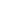 800: 1, Keagan Ringling, Platte-Geddes; 2, Jarib Johnson, Aberdeen Central; 3, Dave Schoenfish, Parkston; 4, Preston O’Day, Plankinton; 5, Dillon Schuh, Huron ; 6, Alec Bader, Aberdeen Central.

HIGH JUMP: 1, Turner Volesky, Mitchell 6-1; 2, Tyler Volesky, Mitchell 5-11; 3, Shane Thiry, Kimball-White Lake 5-11; 4, Dean Fry, Mount Vernon 5-7; 5, Jesse Taylor, Kimball-White Lake 5-5; 6, Brett Buchanan, Aberdeen Central 5-1.

3,200: 1, Christian VanDyke, Mitchell Christian 11:09.18; 2, Austin Walz, Aberdeen Central 11:09.20; 3, Mitch Polly, Mitchell 12:19.21; 4, Cody Pohlen, Mount Vernon 13:37.76; 5, Quinton Kooh, Mount Vernon 13:55.70.

POLE VAULT: 1, Hartman Katz, Huron  11-6; 2, Dylan Geyer, R.C. Stevens 11-6; 3, Jacob Hemenway, Huron  11-0; 4, James White, Huron  10-6; 5, Reagon Francom, Huron  10-0; 6, Ty Wilkins, Platte-Geddes 8-0.

Elite Class

100: 1, Greenway, Mitchell 11.23; 2, VanLacken, Sanborn Central 11.36; 3, Hanigan, Aberdeen Central 11.53; 4, Volesky, Mitchell 11.70; 5, Boynton, Aberdeen Central 11.79; 6, Wormstedt 11.97.

1,600: 1, Griffin Hieb, Aberdeen Central 5:00.47; 2, Shane LaFortune, Huron  5:15.26; 3, Brent Krueger, Aberdeen Central 5:15.50.

300 HURDLES: 1, Jason Greenway, Mitchell 40.69; 2, Josh Hilgemann, Aberdeen Central 45.36; 3, Chandler Moen, Mitchell 48.56.

400 RELAY: 1, Mitchell 45.59; 2, Aberdeen 45.99; 3, Sanborn Central 46.04; 4, Huron 49.34.

800 RELAY: 1, Sanborn Central 1:35.66; 2, Aberdeen 1:36.13; 3, Huron 1:40.50; 4, Mitchell 1:43.11.

3,200 RELAY: 1, Aberdeen 8:38.21.

MEDLEY RELAY: 1, Aberdeen 4:01.23; 2, Huron 4:08.83; 3, Mitchell 4:09.23.

DISCUS: 1, Connor Rumpca, Aberdeen Central 104-6; 2, Nick Schuchhardt, Aberdeen Central 103-5; 3, Cody Schoenfelder, Huron  98-9; 4, Quentin Wells, Mitchell 95-7; 5, Tim Uher, Mitchell 88-8.

LONG JUMP: 1, Jared Hannigan, Aberdeen Central 22-4; 2, Andy Johnson, Aberdeen Central 19-8.5; 3, Tyler Volesky, Mitchell 19-1; 4, Turner Volesky, Mitchell 18-6.5; 5, Brett Buchanan, Aberdeen Central 18-2.

SHOT PUT: 1, Brandon Carda, Huron  42-0; 2, Connor Rumpca, Aberdeen Central 39-4; 3, Quentin Wells, Mitchell 36-7.5; 4, Nick Schuchhardt, Aberdeen Central 36-2; 5, Cody Schoenfelder, Huron  34-0; 6, Tim Uher, Mitchell 29-0.

TRIPLE JUMP: 1, Andy Johnson, Aberdeen Central 39-11.5; 2, Tucker Volesky, Mitchell 38-7; 3, Josh Amdahl, Aberdeen Central 36-5.5.

Class B

1,600: 1, Dave Schoenfish, Parkston 5:03.03; 2, Christian VanDyke, Mitchell Christian 5:05.86; 3, Cody Weiss, Mount Vernon 5:15.04; 4, Trey Alberda, Platte-Geddes 5:24.31; 5, Nick Lawson, Plankinton 5:24.53; 6, Trey Persson, Huron  5:28.46.

300 HURDLES: 1, Shane Thiry, Kimball-White Lake 42.72; 2, Jacob Bender, Huron  45.67; 3, Jarod Deinert, Mount Vernon 45.80; 4, Jon Nebelsick 45.88; 5, Matthew Randall, Platte-Geddes 47.22; 6, Joe Bosworth, Mitchell Christian 47.29.

400 RELAY: 1, Hanson 48.35; 2, Kimball/White Lake 49.27; 3, Mitchell Christian 50.70; 4, Platte-Geddes 51.26; 5, Plankinton 54.96.

800 RELAY: 1, Platte-Geddes 1:41.48; 2, Hanson 1:41.59 3, Kimball/White Lake 1:46.13; 4, Mitchell Christian 1:46.13.

3,200 RELAY: 1, Mount Vernon 8:56.72; 2, Platte-Geddes 9:36.95; 3, Kimball/White Lake 10:11.28.

MEDLEY RELAY: 1, Mount Vernon 3:54.23; 2, Platte-Geddes 3:59.34; 3, Plankinton 4:03.67; 4, Mitchell Christian 4:12.30.

DISCUS: 1, Matt Tuttle, Parkston 138-0; 2, Phillip Schroeder, Kimball-White Lake 119-1; 3, Ryan Antaya, Plankinton 118-1; 4, Zach Kriz, Tripp-Delmont-Armour 115-4; 5, Alex Millar, Platte-Geddes 111-5; 6, Tark Kingsbury, Sanborn Central 109-5.

LONG JUMP: 1, Carter Kemnitz, Platte-Geddes 19-3; 2, Ty Wilkins, Platte-Geddes 19-2; 3, Jordan Kellogg, Platte-Geddes 19-1.5; 4, Jarod Deinert, Mount Vernon 19-1; 5, Alex Kayser, Huron  18-7.5; 6, Jordan Pearson, Sanborn Central 18-5.

SHOT PUT: 1, Matt Tuttle, Parkston 44-1; 2, William Norward, Kimball-White Lake 42-3; 3, Coleson VanderBoom, Platte-Geddes 40-2; 4, Alex Millar, Platte-Geddes 39-10.5; 5, Tark Kingsbury, Sanborn Central 39-7; 6, Ryan Antaya, Plankinton 39-0.

TRIPLE JUMP: 1, Tyler Payer, Tripp-Delmont-Armour 39-10.5; 2, Carter Kemnitz, Platte-Geddes 39-3.5; 3, Jarod Deinert, Mount Vernon 38-10.5; 4, Michael Morgan, Sanborn Central 38-3; 5, Trevor Reinesch, Kimball-White Lake 38-1; 6, Jesse Taylor, Kimball-White Lake 37-11.5.

GIRLS’ DIVISION

Open Events

100: 1, Swanson, Aberdeen Central 13.56; 2, Vermuelen, Mount Vernon 13.70; 3, Lawrence, Mitchell 13.72; 4, Just, Tripp-Delmont-Armour 13.86; 5, Weber, Aberdeen Central 14.04; 6, Villmow, Tripp-Delmont-Armour 14.11.

200: 1, Kelsey Hannigan, Aberdeen Central 28.75; 2, Joslyn Bialas, Mount Vernon 29.14; 3, Hannah Just, Tripp-Delmont-Armour 29.16; 4, Lindsey Lawrence, Mitchell 29.39; 5, Melanie Suelflow, Kimball-White Lake 30.42; 5, Kelli Batterman, Tripp-Delmont-Armour 30.42.

400: 1, Lexi Weisbeck, Aberdeen Central 1:01.28; 2, Megan Farnham, Mitchell 1:02.73; 3, Lauren McCafferty, Aberdeen Central 1:04.76; 4, Ashley Larson, Mitchell 1:06.13; 5, Hannah Just, Tripp-Delmont-Armour 1:07.02; 6, Sarah Vermuelen 1:07.36.

800: 1, Brynn Flakus, Aberdeen Central 2:27.60; 2, TyAnn Buddenhagen, Huron  2:28.13; 3, Sydney Waterman, Aberdeen Central 2:33.01; 4, Alyssa Persson, Huron  2:38.96; 5, Berkley Rietveldt, Mitchell 2:39.44; 6, Shelby Papenberg, Platte-Geddes 2:41.33.

3,200: 1, Brittany Arment, Aberdeen Central 11.54.02; 2, Morgan Millar, Mount Vernon 12:06.70; 3, Alena Laber, Parkston 12.09.73; 4, Kaitlyn Volk, Aberdeen Central 12:20.06; 5, Morghan Waage, Aberdeen Central 12:55.22; 6, Rochelle Wynia, Platte-Geddes 13:26.20.

HIGH JUMP: 1, Destinni Girton, Platte-Geddes 4-10; 2, Ariel Glissendorf, Kimball-White Lake 4-8; 3, Kelsey Hannigan, Aberdeen Central 4-8.

POLE VAULT: 1, Alli Arampatzis, Aberdeen Central 12-00.5; 2, Ari Arampatzis, Aberdeen Central 9-0; 3, Ellen Pustejovsky, R.C. Stevens 9-0; 4, Alexis Clark, Aberdeen Central 8-6; 5, Cassie Rickertsen, R.C. Stevens 8-0; 6, Alex Hirt, Platte-Geddes 7-6.

Elite Class

1,600: 1, Kaylee Kappes, Aberdeen Central 5:54.36; 2, Kate Porter, Aberdeen Central 6:19.95.

300 HURDLES: 1, Lexie Weier, Mitchell 52.29; 2, Tara Palmer, Mitchell 52.85; 3, Courtney Wells, Mitchell 57.07.

400 RELAY: 1, Aberdeen 53.55; 2, Huron 55.25; 3, Mitchell 55.27.

800 RELAY: 1, Aberdeen 1:51.71; 2, Mitchell 1:59.06; 3, Huron 2:03.04.

3,200 RELAY: 1, Aberdeen 10:36.2.

MEDLEY RELAY: 1, Aberdeen 4:36.46; 2, Mitchell 4:40.33; 3, Huron 4:55.54.

DISCUS: 1, Elizabeth Goltz, Aberdeen Central 109-11; 2, Samantha Cadotte, Aberdeen Central 103-6; 3, Jamilee Maier, Aberdeen Central 99-9; 4, Kristen Steffen, Huron  92-1; 5, Courtney Moore, Mitchell 86-10; 6, Chaya Sides, Huron  77-7.

LONG JUMP: 1, Alli Arampatzis, Aberdeen Central 16-2; 2, Tiffany Lawrence, Huron  16-1; 3, Ari Arampatzis, Aberdeen Central 15-0; 4, McKenzie Bennett, Huron  14-0.5; 5, Alexis Clark, Aberdeen Central 13-11.5; 6, Andrea Uher, Mitchell 13-9.5.

SHOT PUT: 1, Samantha Cadotte, Aberdeen Central 32-9.5; 2, Jamilee Maier, Aberdeen Central 32-9; 3, Kristin Steffen, Huron  32-3; 4, Elizabeth Goltz, Aberdeen Central 31-3; 5, Courtney Moore, Mitchell 27-7; 6, Dixie Schaefers, Huron  27-2.

Class B

1,600: 1, Morgan Millar, Mount Vernon 5:48.90; 2, Rochelle Wynia, Platte-Geddes 5:59.44; 3, Becca Glanzer, Mitchell Christian 6:03.54; 4, Brianna Erickson, Platte-Geddes 6:11.37; 5, Liz Dangel, Huron  6:24.42; 6, Cassandra Morgan, Huron  7:10.75.

300 HURDLES: 1, Kelli Sprik, Platte-Geddes 55.59; 2, Dakotah Taylor, Platte-Geddes 57.19; 3, Jacy Finney, Platte-Geddes 57.47; 4, Kelsey Schmidt, Mount Vernon 58.53; 5, Kassie Carmody, Huron  59.87; 6, Cara VanZee, Mitchell Christian 1:01.

400 RELAY: 1, Kimball/White Lake 54.68; 2, Mount Vernon 55.42; 3, Tripp-Delmont/Armour 57.37; 4, Hanson 58.16; 5, Platte-Geddes 58.67; 6, Plankinton 59.44.

800 RELAY: 1, Kimball/White Lake 1:57.62; 2, Tripp-Delmont/Armour 1:57.69; 3, Platte-Geddes 2:01.28; 4, Hanson 2:02.42; 5, Mitchell Christian 2:08.98.

3,200 RELAY: 1, Platte-Geddes 10:47.51; 2, Mitchell Christian 11:34.02; 3, Plankinton 12:47.31.

MEDLEY RELAY: 1, Platte-Geddes 4:42.84; 2, Kimball/White Lake 4:43.56; 3, Tripp-Delmont/Armour 5:11.03; 4, Mitchell Christian 5:27.

DISCUS: 1, Mariah Nelson, Mitchell Christian 112-10; 2, Ashley Robinson, Huron  99-3; 3, Ali Haines, Kimball-White Lake 97-9; 4, Maria Nightingale, Kimball-White Lake 95-0; 5, Cydney Porter, Platte-Geddes 79-6; 6, Nicole High Elk, Plankinton 78-8.

LONG JUMP: 1, Natalie Munger, Kimball-White Lake 15-10.5; 2, Sarah Vermuelen, Mount Vernon 15-6; 3, Tiffany Villmow, Tripp-Delmont-Armour 14-5.5; 4, Ali Haines, Kimball-White Lake 14-0.5; 5, Kelli Sprik, Platte-Geddes 13-9; 6, Amanda Horn, Tripp-Delmont-Armour 13-8.5.

SHOT PUT: 1, Mariah Nelson, Mitchell Christian 34-9; 2, Ashley Robinson, Huron  29-0; 3, Nicole High Elk, Plankinton 27-6; 4, Deviney Hanten, Kimball-White Lake 27-4.5; 5, Tiffany Villmow, Tripp-Delmont-Armour 26-6; 6, Rose Konechne, Kimball-White Lake 26-1.

TRIPLE JUMP: 1, Ali Haines, Kimball-White Lake 31-9.5; 2, Emily Johnson, Platte-Geddes 31-1; 3, Kellee Griese, Platte-Geddes 31-0; 4, Ariel Glissendorf, Kimball-White Lake 30-6; 5, Cara VanZee, Mitchell Christian 29-4; 6, Jill Olsen, Platte-Geddes 27-7.5.